Nama   Name_________________________________________Cop Syarikat   Company StampAlamat   Address___________________________________________________________________________________________________________________________Nombor Telefon   Telephone Number__________________________________________Nombor Faks   Fax Number__________________________________________Alamat Email   Email Address__________________________________________Tarikh   Date__________________________________________Nama orang yang bertanggungjawab terhadap   Name of person responsible for the     cadangan produksi 	 production proposal____________________________________________________________________________________Tandatangan   Signature__________________________________________   Kadar Sewa										       Rental RateElaun lebih masa tidak dikenakan sekiranya kerja-kerja persediaan persembahan dilakukan dalam waktu pejabat (9.00 am - 5.00 pm). Namun, penyewa akan dikenakan bayaran untuk kerja-kerja yang dilakukan melepasi waktu pejabat (6.00 pm - 12.00 am).Overtime allowence will not be charged if preparations for the performance are carried out during office hours (9.00 am - 5.00 pm). Charges will only be made for labour work performed outside of the office hours (6.00 pm - 12.00 am).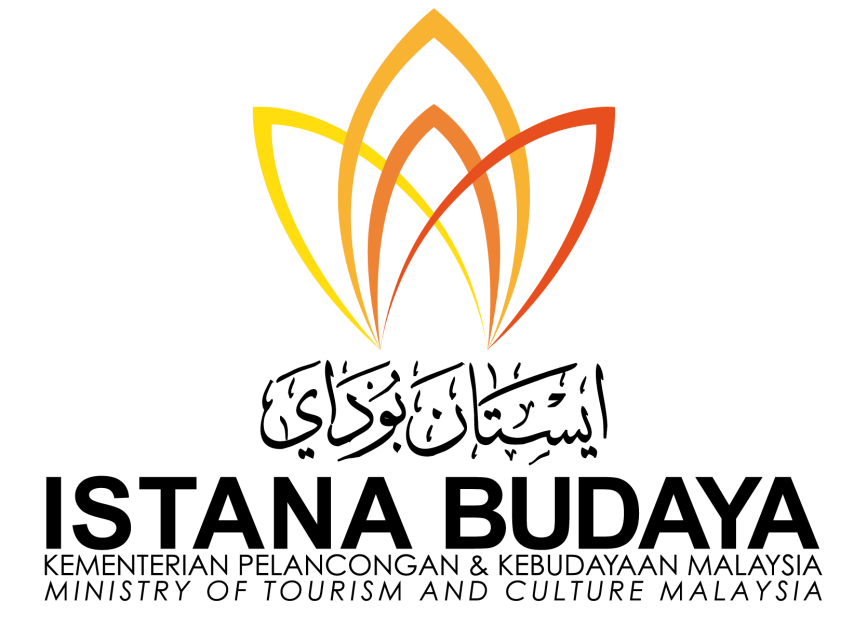 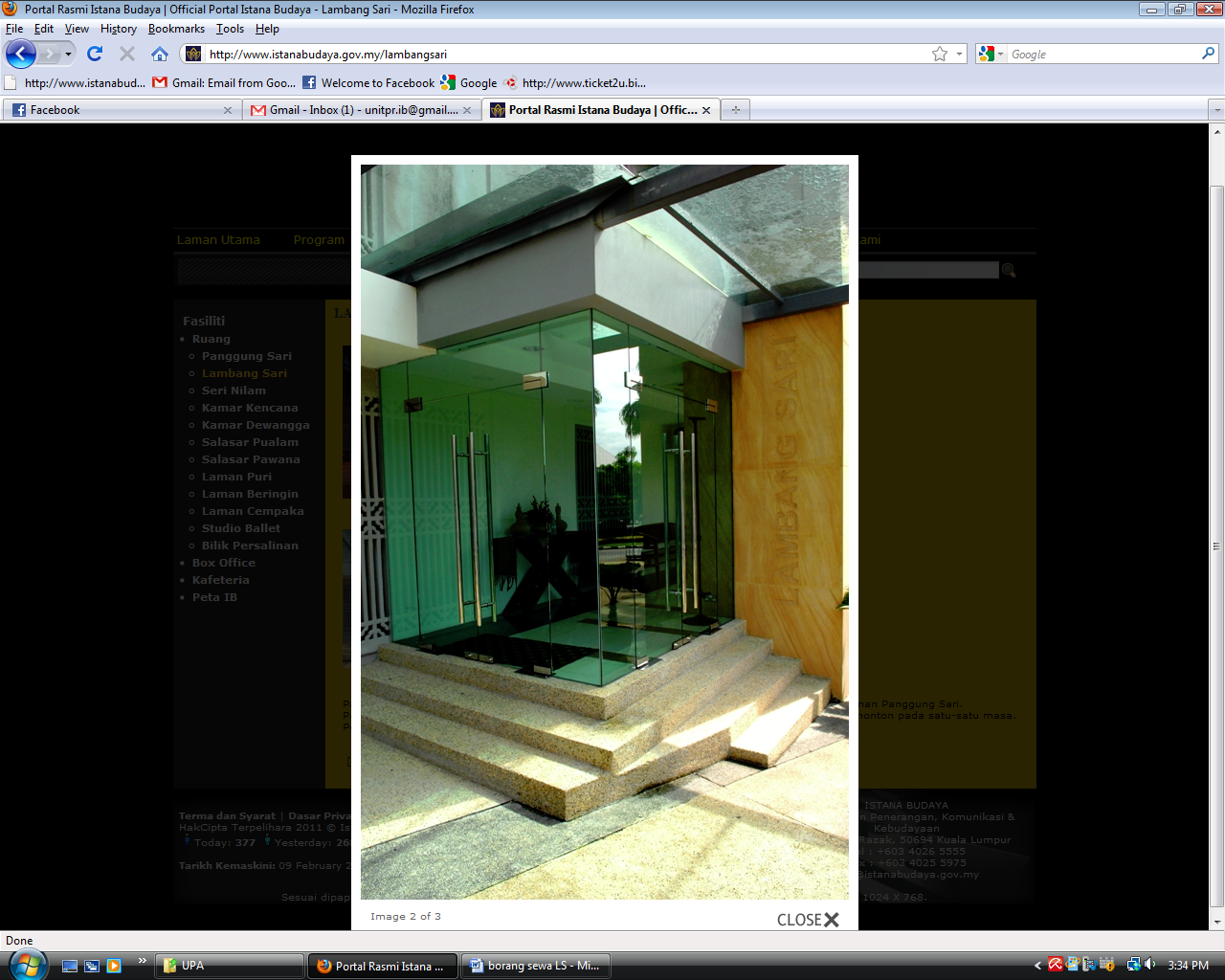       CADANGAN PRODUKSI      PRODUCTION PROPOSALSetiap Persembahan MalamFor every Evening PerformanceRM 1000.00Persiapan dan latihan setiap hariSet-up & rehearsal for each dayRM 500.00Setiap tambahan Persembahan SiangRM 1000.00No. RujukanReference No.Tajuk ProduksiTajuk Produksi11Production TitleProduction Title________________________________________________________________________________________________________________________________________________________________________________________________________________________________________________________________________________________________________________________________________________________________________________________________________________________________________________________________________________________________________________________________________________________________________________________________________________________Jenis ProduksiJenis Produksi22Type of ProductionType of ProductionDrama Drama  Play PlayMuzikal Muzikal  Musical MusicalTarian / Ballet Tarian / Ballet  Dance / Ballet Dance / BalletDramatari Dramatari  Dance-drama Dance-dramaKonsert (Klasikal/Moden) Konsert (Klasikal/Moden)  Concert (Classical/Modern) Concert (Classical/Modern)Lain-lain (Sila Nyatakan) Lain-lain (Sila Nyatakan)  Others (Please Specify) Others (Please Specify)________________________________________________________________________________________________________________________________________________________________________________________________________________________________________________________________________________________________________________________________________________________________________________________________________________________________________________________________________________________________________________________________________________________________________________________________________________________Tarikh Produksi DicadangkanTarikh Produksi Dicadangkan33Proposed Production DatesProposed Production DatesTarikh-tarikh Bump-in: ______________________________________________________________________________________Tarikh-tarikh Bump-in: ______________________________________________________________________________________Tarikh-tarikh Bump-in: ______________________________________________________________________________________Tarikh-tarikh Bump-in: ______________________________________________________________________________________Tarikh-tarikh Bump-in: ______________________________________________________________________________________Tarikh-tarikh Bump-in: ______________________________________________________________________________________Tarikh-tarikh Persembahan: __________________________________________________________________________________Tarikh-tarikh Persembahan: __________________________________________________________________________________Tarikh-tarikh Persembahan: __________________________________________________________________________________Tarikh-tarikh Persembahan: __________________________________________________________________________________Tarikh-tarikh Persembahan: __________________________________________________________________________________Tarikh-tarikh Persembahan: __________________________________________________________________________________Bersetujukah anda jika Istana Budaya mencadangkan tarikh lain?Bersetujukah anda jika Istana Budaya mencadangkan tarikh lain?44Would you agree to the dates proposed by Istana Budaya?Would you agree to the dates proposed by Istana Budaya?Ya Ya  Yes YesTidak Tidak  No NoKumpulan Karyawan
(Sila nyatakan jika termasuk warga asing)Kumpulan Karyawan
(Sila nyatakan jika termasuk warga asing)55The Production Team
(Please indicate if any member of the team is a foreigner)The Production Team
(Please indicate if any member of the team is a foreigner)Penerbit____________________________________________________________________________ProducerPenerbit____________________________________________________________________________ProducerPenerbit____________________________________________________________________________ProducerPenerbit____________________________________________________________________________ProducerPenerbit____________________________________________________________________________ProducerPenerbit____________________________________________________________________________ProducerPenulis Skrip____________________________________________________________________________ScriptwriterPenulis Skrip____________________________________________________________________________ScriptwriterPenulis Skrip____________________________________________________________________________ScriptwriterPenulis Skrip____________________________________________________________________________ScriptwriterPenulis Skrip____________________________________________________________________________ScriptwriterPenulis Skrip____________________________________________________________________________ScriptwriterPengarah____________________________________________________________________________DirectorPengarah____________________________________________________________________________DirectorPengarah____________________________________________________________________________DirectorPengarah____________________________________________________________________________DirectorPengarah____________________________________________________________________________DirectorPengarah____________________________________________________________________________DirectorPereka______________________________________________________________________________DesignerPereka______________________________________________________________________________DesignerPereka______________________________________________________________________________DesignerPereka______________________________________________________________________________DesignerPereka______________________________________________________________________________DesignerPereka______________________________________________________________________________DesignerKoreografer_____________________________________________________________________________ChoreographerKoreografer_____________________________________________________________________________ChoreographerKoreografer_____________________________________________________________________________ChoreographerKoreografer_____________________________________________________________________________ChoreographerKoreografer_____________________________________________________________________________ChoreographerKoreografer_____________________________________________________________________________ChoreographerPenggubah______________________________________________________________________________ComposerPenggubah______________________________________________________________________________ComposerPenggubah______________________________________________________________________________ComposerPenggubah______________________________________________________________________________ComposerPenggubah______________________________________________________________________________ComposerPenggubah______________________________________________________________________________ComposerLain-lain (Sila Nyatakan)________________________________________________________________________Others (please specify)Lain-lain (Sila Nyatakan)________________________________________________________________________Others (please specify)Lain-lain (Sila Nyatakan)________________________________________________________________________Others (please specify)Lain-lain (Sila Nyatakan)________________________________________________________________________Others (please specify)Lain-lain (Sila Nyatakan)________________________________________________________________________Others (please specify)Lain-lain (Sila Nyatakan)________________________________________________________________________Others (please specify)Artis / Pelakon / Penari / Penyanyi
(Sila nyatakan jika termasuk warga asing - sila lampirkan)Artis / Pelakon / Penari / Penyanyi
(Sila nyatakan jika termasuk warga asing - sila lampirkan)66Performing Artist
(Please indicate if any foreign artist is involved - please attach)Performing Artist
(Please indicate if any foreign artist is involved - please attach)________________________________________________________________________________________________________________________________________________________________________________________________________________________________________________________________________________________________________________________________________________________________________________________________________________________________________________________________________________________________________________________________________________________________________________________________________________________________________________________________________________________________________________________________________________________________________________________________________________________________________________________________________________________________________________________________________________________________________________________________________________________________________________________________________________________________________________________________________________________________________________________________________________________________________________________________________________________________________________________________________________________________________________________________________________________________________________________________________________________________________________________________________________________________________________________________________________________________________________________________________________________________________________________________________________________________________________________________________________________________________________________________________Biaya Produksi (sila nyatakan pecahan anggaran)Biaya Produksi (sila nyatakan pecahan anggaran)77Production Budget (please indicate a rough estimation breakdown)Production Budget (please indicate a rough estimation breakdown)Artis______________________________________________________________ArtistArtis______________________________________________________________ArtistArtis______________________________________________________________ArtistArtis______________________________________________________________ArtistArtis______________________________________________________________ArtistArtis______________________________________________________________ArtistBinaan Set & Hiasan_______________________________________________________________Set & DecorBinaan Set & Hiasan_______________________________________________________________Set & DecorBinaan Set & Hiasan_______________________________________________________________Set & DecorBinaan Set & Hiasan_______________________________________________________________Set & DecorBinaan Set & Hiasan_______________________________________________________________Set & DecorBinaan Set & Hiasan_______________________________________________________________Set & DecorTatacahaya______________________________________________________________LightingTatacahaya______________________________________________________________LightingTatacahaya______________________________________________________________LightingTatacahaya______________________________________________________________LightingTatacahaya______________________________________________________________LightingTatacahaya______________________________________________________________LightingTatabunyi / Muzik___________________________________________________________Sound EffectTatabunyi / Muzik___________________________________________________________Sound EffectTatabunyi / Muzik___________________________________________________________Sound EffectTatabunyi / Muzik___________________________________________________________Sound EffectTatabunyi / Muzik___________________________________________________________Sound EffectTatabunyi / Muzik___________________________________________________________Sound EffectPeralatan____________________________________________________________PropsPeralatan____________________________________________________________PropsPeralatan____________________________________________________________PropsPeralatan____________________________________________________________PropsPeralatan____________________________________________________________PropsPeralatan____________________________________________________________PropsKostum & Tatarias_______________________________________________________Costume & AccessoriesKostum & Tatarias_______________________________________________________Costume & AccessoriesKostum & Tatarias_______________________________________________________Costume & AccessoriesKostum & Tatarias_______________________________________________________Costume & AccessoriesKostum & Tatarias_______________________________________________________Costume & AccessoriesKostum & Tatarias_______________________________________________________Costume & AccessoriesKelengkapan Publisiti_______________________________________________________Publisity Materials etc.Kelengkapan Publisiti_______________________________________________________Publisity Materials etc.Kelengkapan Publisiti_______________________________________________________Publisity Materials etc.Kelengkapan Publisiti_______________________________________________________Publisity Materials etc.Kelengkapan Publisiti_______________________________________________________Publisity Materials etc.Kelengkapan Publisiti_______________________________________________________Publisity Materials etc.Jumlah____________________________________________________________TotalsJumlah____________________________________________________________TotalsJumlah____________________________________________________________TotalsJumlah____________________________________________________________TotalsJumlah____________________________________________________________TotalsJumlah____________________________________________________________TotalsNyatakan Tahap Produksi88How Would You Rate The ProductionHow Would You Rate The ProductionSangat Profesional  Highly Professional Highly ProfessionalSeparuh Profesional  Semi Professional Semi ProfessionalAmatur  Amateurish AmateurishHarga tiket dalam Ringgit Malaysia
(Nyatakan harga terendah)99Ticket pricing in Malaysia Ringgit
(Indicate the lowest to the highest)Ticket pricing in Malaysia Ringgit
(Indicate the lowest to the highest)Terendah - RM Lowest LowestTertinggi - RM Highest HighestBagaimanakah anda mahu mempersembahkan produksi ini?1010How do you want to present the production?How do you want to present the production?Diterbitkan secara keseluruhan oleh syarikat dengan membayar sewa penuh  To be solely produced by the company with full rental To be solely produced by the company with full rentalDiterbitkan oleh syarikat dengan bayaran secara pembahagian hasil kasar jualan tiket  To be produced by the company and rental paid through sharing of gross box-office revenue To be produced by the company and rental paid through sharing of gross box-office revenueCadangan pembahagian hasil kasar jualan tiket1111Suggested distribution of gross Box-office revenueSuggested distribution of gross Box-office revenueIstana Budaya                   %                   % The CompanyIstana Budaya                   %                   % The CompanyIstana Budaya                   %                   % The CompanyIstana Budaya                   %                   % The CompanyIstana Budaya                   %                   % The CompanyPenajaan1212SponsorsSponsorsPenaja Utama_______________________________________________________________________Main SponsorPenaja Utama_______________________________________________________________________Main SponsorPenaja Utama_______________________________________________________________________Main SponsorPenaja Utama_______________________________________________________________________Main SponsorPenaja Utama_______________________________________________________________________Main SponsorPenaja Bersama_________________________________________________________________________Co SponsorPenaja Bersama_________________________________________________________________________Co SponsorPenaja Bersama_________________________________________________________________________Co SponsorPenaja Bersama_________________________________________________________________________Co SponsorPenaja Bersama_________________________________________________________________________Co Sponsor__________________________________________________________________________________________________________________________________________________________________________________________________________________________________________________________________________________________________________________________________________________________________________________________________________________________________________________________________________________________________________________________________________________________________________________________________________________________________________________________________________________________________________________________________________________________Apakah kebaikan yang diperolehi oleh pihak Istana Budaya daripada produksi ini?1313How would Istana Budaya benefit from the production?How would Istana Budaya benefit from the production?________________________________________________________________________________________________________________________________________________________________________________________________________________________________________________________________________________________________________________________________________________________________________________________________________________________________________________________________________________________________________________________________________________________________________________________________________________________________________________________________________________________________________________________________________________________________________________________________________________________________________________________________________________________________________________________________________________________________________________________________________________________________________Siapakah Penaung Produksi dan/atau Tetamu Kehormat?1414Who would be the Patron and/or Guest of Honour?Who would be the Patron and/or Guest of Honour?____________________________________________________________________________________________________________________________________________________________________________________________________________________________________________________________________________________________________________________________________________________________________________________________________________________________________________________________________________________________________________________Bolehkah anda mempertimbangkan satu persembahan sebagai persembahan amal?1515Would you consider giving one performance for  charity?Would you consider giving one performance for  charity?Ya  Yes YesTidak  No NoLAMPIRAN
Sila lampirkan perkara-perkara berikut:ATTACHMENT
Please attach the following documents:ATTACHMENT
Please attach the following documents:Sinopsis / Jalan Cerita / Konsep / Pendekatan
(Tidak melebihi 100 perkataan)1616Synopsis / Story-line / Concept/ Treatment
(In not more than 100 words)Synopsis / Story-line / Concept/ Treatment
(In not more than 100 words)Sejarah Ringkas Produksi1717Brief History of The ProductionsBrief History of The ProductionsSatu salinan lesen / surat perjanjian / kelulusan yang disah benar dari pihak yang memegang hakcipta karya atau mana-mana pihak ketiga yang terlibat1818A certified tru copy of license / agreement or consent secured from the company holding the copyright or any other third party involvedA certified tru copy of license / agreement or consent secured from the company holding the copyright or any other third party involvedProfil Syarikat, Pendaftaran SSM, Sijil dari Kementerian Kewangan, Pendaftaran GST, Penyata Bank (3 bulan berturut-turut1919Company ProfileCompany ProfileBahan sokongan: cakera padat, video cakera padat, pita, buku program, keratan akhbar / majalah, skor / notasi muzik, atau skrip lengkap2020Supporting material: compact discs, video compact discs, tapes, programme book, newspaper/magazine reviews, musical scores/notations ot, complete scriptSupporting material: compact discs, video compact discs, tapes, programme book, newspaper/magazine reviews, musical scores/notations ot, complete scriptSurat Sokongan dari Kedutaan / Pejabat Pesuruh Jaya / Kumpulan Teater atau Individu2121Supporting Letter from Embassy / High Commission Office, Theatre Group or IndividualSupporting Letter from Embassy / High Commission Office, Theatre Group or Individual